Bộ (Sở):........Đơn vị:........BẢNG KÊ CHỨNG TỪ THANH TOÁNNguồn kinh phí:...............................Chương:............Loại:........... Khoản:.......................Từ ngày:.......…..Đến ngày:......................................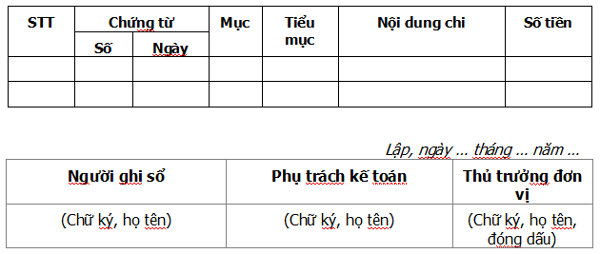 